Name ______________________________________________	Period ______	Date _____________________
Rational Functions Study Guide	(Algebra Boot Camp)		Honors Calculus				PerryPart I: For each rational function, find all the holes, intercepts, and asymptotes. 
Find also the domain, and do a sign analysis. Use each to sketch the graph of the function.SHOW YOUR WORK ON A SEPARATE SHEET OF PAPER.Part II: For the graph of each rational function, use what you know about holes, intercepts, 
asymptotes, and multiplicity to write a possible equation for the graph. Without using a graphing 
calculator, explain how you know that the equation is accurate.
1.   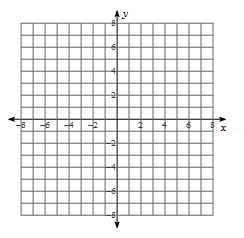 Holes:Intercepts:Asymptotes:Domain:Sign Analysis:
2.   Holes:Intercepts:Asymptotes:Domain:Sign Analysis:
3.   Holes:Intercepts:Asymptotes:Domain:Sign Analysis:
4.   Holes:Intercepts:Asymptotes:Domain:Sign Analysis:
5.   Holes:Intercepts:Asymptotes:Domain:Sign Analysis:
6.   Holes:Intercepts:Asymptotes:Domain:Sign Analysis:1. 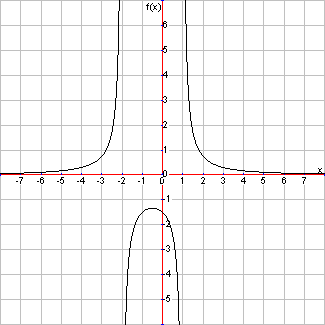 
F(x) =  Explain:2. 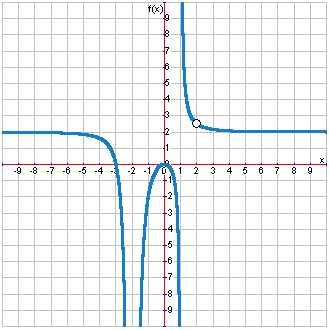 
F(x) =  Explain: